COLEGIO EMILIA RIQUELMEGUIA DE APRENDIZAJE EN CASAACTIVIDAD VIRTUAL SEMANA DEL 10 AL 14 DE AGOSTO COLEGIO EMILIA RIQUELMEGUIA DE APRENDIZAJE EN CASAACTIVIDAD VIRTUAL SEMANA DEL 10 AL 14 DE AGOSTO COLEGIO EMILIA RIQUELMEGUIA DE APRENDIZAJE EN CASAACTIVIDAD VIRTUAL SEMANA DEL 10 AL 14 DE AGOSTO 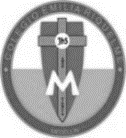 Asignatura: Lengua CastellanaGrado:   5°Docente: Estefanía LondoñoDocente: Estefanía LondoñoLunes, 10 de agosto del 2020   Agenda virtual: Oración y saludo especial. (Clase virtual 09:30 am por ZOOM)                          Recordéris del sustantivo.                            Trabajo en el libro pág. 29 - 30ACTIVIDADRecuerdas la oración que habías elegido, señálale cada una de sus partes, siguiendo la indicación de la profe. Trabajo en el libro pág. 29 y 30. Martes, 11 de agosto del 2020 Agenda virtual: Oración y saludo especial. (Clase virtual 09:30 am por ZOOM)                           Recordéris del verbo y sus formas.                           Trabajo en el libro pág. 124 a la 128.  Jueves, 13 de agosto del 2020 Agenda virtual: Taller evaluativo de la G y la J. Actividad: En este día realizaremos, siguiendo un enlace a formularios Google, un taller final acerca de la ortografía de la G y la J. Como es taller evaluativo, solo si es necesario pueden apoyarse del cuaderno, el enlace se los envío al grupo del Whatsapp. Viernes, 14 de agosto del 2020 Agenda virtual: Oración y saludo especial. (Clase virtual 09:30 am por ZOOM)                               La oración y sus componentes.                               Trabajo en el libro pág. 174 a la 178.  Argumenta la siguiente pregunta: ¿Para qué nos sirve la gramática en nuestra vida cotidiana? Nota: Recuerden enviarme la evidencia día a día a mi correo. Lunes, 10 de agosto del 2020   Agenda virtual: Oración y saludo especial. (Clase virtual 09:30 am por ZOOM)                          Recordéris del sustantivo.                            Trabajo en el libro pág. 29 - 30ACTIVIDADRecuerdas la oración que habías elegido, señálale cada una de sus partes, siguiendo la indicación de la profe. Trabajo en el libro pág. 29 y 30. Martes, 11 de agosto del 2020 Agenda virtual: Oración y saludo especial. (Clase virtual 09:30 am por ZOOM)                           Recordéris del verbo y sus formas.                           Trabajo en el libro pág. 124 a la 128.  Jueves, 13 de agosto del 2020 Agenda virtual: Taller evaluativo de la G y la J. Actividad: En este día realizaremos, siguiendo un enlace a formularios Google, un taller final acerca de la ortografía de la G y la J. Como es taller evaluativo, solo si es necesario pueden apoyarse del cuaderno, el enlace se los envío al grupo del Whatsapp. Viernes, 14 de agosto del 2020 Agenda virtual: Oración y saludo especial. (Clase virtual 09:30 am por ZOOM)                               La oración y sus componentes.                               Trabajo en el libro pág. 174 a la 178.  Argumenta la siguiente pregunta: ¿Para qué nos sirve la gramática en nuestra vida cotidiana? Nota: Recuerden enviarme la evidencia día a día a mi correo. Lunes, 10 de agosto del 2020   Agenda virtual: Oración y saludo especial. (Clase virtual 09:30 am por ZOOM)                          Recordéris del sustantivo.                            Trabajo en el libro pág. 29 - 30ACTIVIDADRecuerdas la oración que habías elegido, señálale cada una de sus partes, siguiendo la indicación de la profe. Trabajo en el libro pág. 29 y 30. Martes, 11 de agosto del 2020 Agenda virtual: Oración y saludo especial. (Clase virtual 09:30 am por ZOOM)                           Recordéris del verbo y sus formas.                           Trabajo en el libro pág. 124 a la 128.  Jueves, 13 de agosto del 2020 Agenda virtual: Taller evaluativo de la G y la J. Actividad: En este día realizaremos, siguiendo un enlace a formularios Google, un taller final acerca de la ortografía de la G y la J. Como es taller evaluativo, solo si es necesario pueden apoyarse del cuaderno, el enlace se los envío al grupo del Whatsapp. Viernes, 14 de agosto del 2020 Agenda virtual: Oración y saludo especial. (Clase virtual 09:30 am por ZOOM)                               La oración y sus componentes.                               Trabajo en el libro pág. 174 a la 178.  Argumenta la siguiente pregunta: ¿Para qué nos sirve la gramática en nuestra vida cotidiana? Nota: Recuerden enviarme la evidencia día a día a mi correo. Lunes, 10 de agosto del 2020   Agenda virtual: Oración y saludo especial. (Clase virtual 09:30 am por ZOOM)                          Recordéris del sustantivo.                            Trabajo en el libro pág. 29 - 30ACTIVIDADRecuerdas la oración que habías elegido, señálale cada una de sus partes, siguiendo la indicación de la profe. Trabajo en el libro pág. 29 y 30. Martes, 11 de agosto del 2020 Agenda virtual: Oración y saludo especial. (Clase virtual 09:30 am por ZOOM)                           Recordéris del verbo y sus formas.                           Trabajo en el libro pág. 124 a la 128.  Jueves, 13 de agosto del 2020 Agenda virtual: Taller evaluativo de la G y la J. Actividad: En este día realizaremos, siguiendo un enlace a formularios Google, un taller final acerca de la ortografía de la G y la J. Como es taller evaluativo, solo si es necesario pueden apoyarse del cuaderno, el enlace se los envío al grupo del Whatsapp. Viernes, 14 de agosto del 2020 Agenda virtual: Oración y saludo especial. (Clase virtual 09:30 am por ZOOM)                               La oración y sus componentes.                               Trabajo en el libro pág. 174 a la 178.  Argumenta la siguiente pregunta: ¿Para qué nos sirve la gramática en nuestra vida cotidiana? Nota: Recuerden enviarme la evidencia día a día a mi correo. 